 Základná škola, Lichardova 24, 010 01 Žilina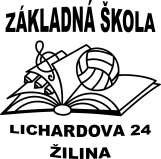 Žiadosť o osobitné plnenie povinnej školskej dochádzkyZákonný zástupca žiakaMeno a priezvisko ( titul ): ...........................................................................................................Adresa trvalého bydliska: .............................................................................................................Tel. kontakt: .............................................. e-mail:......................................................................Žiadam Vás o povolenie plnenia povinnej školskej dochádzky mimo územia Slovenskej republiky pre môjho syna /moju dcéru:Meno a priezvisko dieťaťa :....................................................................... Ročník :…..………Dátum narodenia :............................................  Rodné číslo:  ...................................................Adresa trvalého bydliska :....................................................................................................................................................................................................................................................……….Odôvodnenie : ................................................................................................................................................................................................................................................................ Adresa bydliska v zahraničí : .............................................................................................................................................................................................................................................................Osobitné plnenie povinnej školskej dochádzky mimo územia Slovenskej republiky žiadam na dobu od ............................................do ..........................................Syn/dcéra bude navštevovať školu v zahraničí.Adresa školy: .............................................................................................................................V Žiline dňa .........................	…………..…………………....... podpis zákonného zástupcu Povinnosť zákonného zástupcu:Zákonný zástupca žiaka do 30 dní po príchode žiaka do krajiny pobytu predloží riaditeľovi kmeňovej školy doklad s uvedením názvu a adresy školy, ktorý potvrdzuje, že žiak navštevuje príslušnú školu a ročník.Zákonný zástupca je povinný predložiť tento doklad vždy k 15. septembru príslušného školského  roka, ak žiak pokračuje vo vzdelávaní mimo územia SR.V prípade záujmu zákonného zástupcu o komisionálne preskúšanie žiaka je potrebné písomne požiadať o komisionálnu skúšku s uvedením ročníkov, za ktoré sa majú komisionálne skúšky vykonať.